Ҡарар									  РЕШЕНИЕОб участии сельского поселения Языковский сельсовет муниципального района Благоварский район Республики Башкортостан в проекте по поддержке местных инициатив. (ППМИ)            Заслушав и обсудив информацию главы сельского поселения Языковский           сельсовет  Еникеева Р.Р. «Об участии сельского поселения Языковский сельсовет муниципального района Благоварский район Республики Башкортостан в проекте по поддержке местных инициатив. (ППМИ) Совет сельского поселения Языковский сельсовет муниципального района Благоварский район Республики Башкортостан решил:           1.Информацию главы сельского поселения по поддержке местных инициатив принять к сведению.          2. Принять участие в проекте по поддержке местных инициатив.              Администрации сельского поселения Языковский сельсовет организовать изучение общественного мнения населения сельского поселения о наиболее важных проблемах для участия в конкурсном отборе ППМИ: программа поддержки местных инициатив.         3. Провести общее собрание населения в населенном пункте сельского поселения Языковский сельсовет по отбору приоритетной проблемы для участия в конкурсном отборе ППМИ.         4. Настоящее решение официально обнародовать в административном здании сельского поселения Языковский сельсовет муниципального района Благоварский район Республики Башкортостан.         5. Настоящее решение вступает в силу с момента его официального обнародования.        Глава сельского поселения       Языковский сельсовет                                                        Р.Р. Еникеевс.Языково 06 февраля 2020 г. №   43-400БАШҠОРТОСТАН РЕСПУБЛИКАhЫ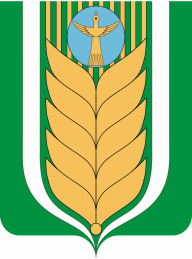 РЕСПУБЛИКА БАШКОРТОСТАНБЛАГОВАР  РАЙОНЫ СОВЕТ  СЕЛЬСКОГОМУНИЦИПАЛЬ РАЙОНЫНЫҢ ЯЗЫКОВПОСЕЛЕНИЯ ЯЗЫКОВСКИЙ СЕЛЬСОВЕТАУЫЛ СОВЕТЫ АУЫЛ БИЛӘМӘhЕМУНИЦИПАЛЬНОГО РАЙОНАСОВЕТЫдүртенсе сакырылышБЛАГОВАРСКИЙ РАЙОНчетвертый созыв452740,  Языков ауылы, Социалистик урамы, 1Тел. (34747) 2-29-72, Факс 2-22-61452740, с. Языково, ул. Социалистическая, 1Тел. (34747) 2-29-72, Факс 2-22-61